 ```````-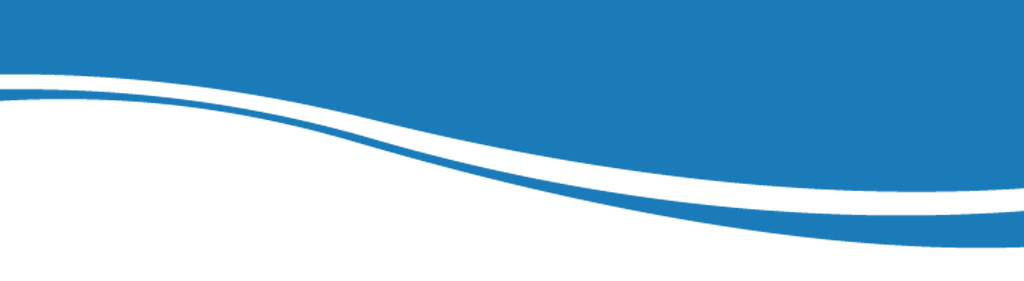 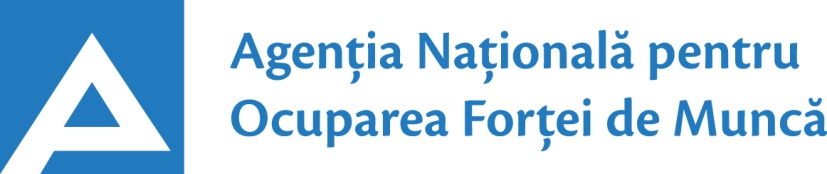                       www.angajat.md22.11.2016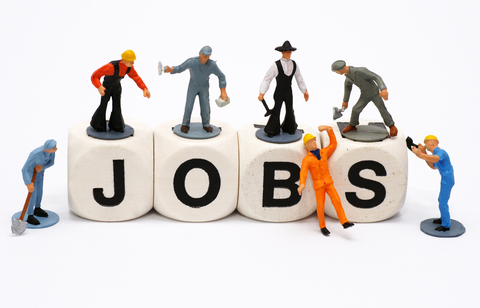 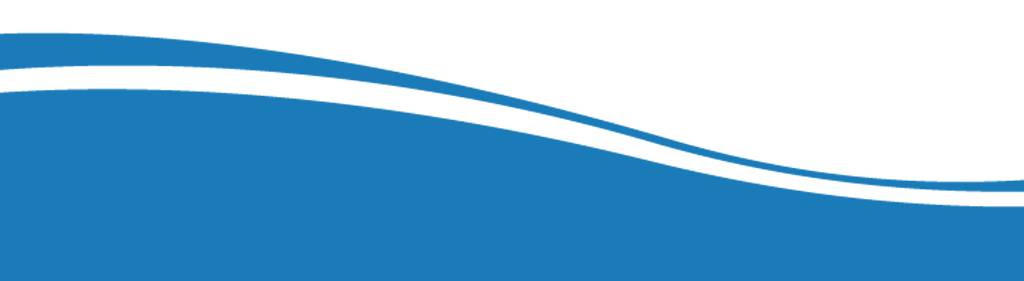 Conform bazei de date a Agenţiei Naţionale pentru Ocuparea Forţei de Muncă la data de 22.11.2016  erau în evidenţă 8778 locuri de muncă vacante. În aspect teritorial, numărul locurilor de muncă vacante, disponibile în fiecare agenție, constituie: Pentru persoanele cu nivel de instruire superior şi mediu de specialitate sunt disponibile 1843 locuri de muncă vacante, constituind cca 21% din numărul total de locuri vacante: Pentru persoanele cu nivel de instruire secundar profesional, mediu general și pentru muncitorii necalificați, Agenţia Naţională pentru Ocuparea Forţei de Muncă oferă 6935 locuri de muncă, ce constituie 79% din numărul total de locuri de muncă vacante: Sunt oferite următoarele locuri de muncă pentru muncitori necalificaţi:  Persoanele aflate în căutarea unui loc de muncă, se pot adresa agenţiilor teritoriale pentru ocuparea forţei de muncă sau pot accesa Portalul pieţei muncii: www.angajat.md, unde sunt postate locurile vacante oferite în fiecare raion, pe profesii.  Prezentul buletin este elaborat în concordanță cu „Clasificatorul ocupaţiilor din Republica Moldova (CORM 006-14)”, aprobat prin ordinul Ministerului Muncii, Protecției Sociale și Familiei nr.22 din 03.03.2014.AOFMLocuri vacanteAOFMLocuri vacanteChişinău3674Donduşeni92Balţi 866Cantemir87Floreşti501Ocnita80Cahul335Căuşeni79Sângerei241Glodeni69Hânceşti217Soroca63UTA Găgăuzia209Râşcani58Orhei198Taraclia48Cimişlia192Teleneşti44Ungheni192Rezina43Călăraşi191Briceni42Străşeni191Făleşti42Anenii Noi189Drochia40Ialoveni156Edineț39Şoldăneşti130Dubăsari33Nisporeni121Criuleni31Leova120Ştefan Vodă26Basarabeasca82OcupațiiLocuri vacanteTotalDin care:Specialist în domeniul sănătății284asistent medical – 105medic specialist – 97medic medicină generală – 36medic de familie – 17farmacist – 8laborant farmacist – 6felcer – 5medic igienist – 4medic veterinar – 4 medic dentist – 2Specialist în învățământ272profesor  învăţământul liceal – 76educator învăţământul  preşcolar – 70profesor învăţământul gimnazial – 31maistru instructor – 14translator – 14psiholog – 13conducător cerc – 10profesor  învăţământul  profesional – 9instructor-formator de limbi staine – 7profesor învăţământul primar –  6logoped – 5cadru didactic de sprijin – 5lector universitar – 4conducător muzical – 3psihopedagog – 3filolog – 2Inspector 245inspector caliatatea şi recepţia lucrărilor–172inspector de poliţie – 22inspector (superior, principal) – 19ofiţer urmarire penală – 11inspector vamal – 10inspector exploatare poştală – 6inspector credite – 5Consultant143Specialist în activitatea financiară, economică sau comercială130contabil – 71contabil-şef – 26agent de vânzări – 20specialist bancar – 9auditor - 4Inginer 89inginer(alte ramuri) – 51inginer tehnolog – 13inginer-mecanic – 10inginer cadastral – 7inginer programator – 5inginer energetician –  3Manager57manager (în activitatea comercială) – 22manager în diferite ramuri – 21manager ( în serviciile de marcheting) – 7manager proiect – 5ofice - manager – 2Operator calculator electronic și rețele – 3935Asistent social31Secretară/secretară dactilografă30Tehnician 25Programator/ programator software23Şef sector23Director (diverse ramuri)23Controlor22Agent de asigurare21Mecanic 17Tehnolog16Şef post14Administrator diverse domenii14Expert13Electrician secție/sector 12Agronom11Laborant 11Juristconsult11Operator de interviu9Asistent parental profesionist9Economist9Specialist resurse umane8Şef poştă7Şef depozit7Asistent personal7Maistru 5Grefier5Șef  Centru asistență socială a familiei 5Bibliotecar4Alte ocupații196Activități economice/ocupații:Locuri vacanteTotalDin care:Lucrători în industria textilă și confecții2423cusător (industria ușoară/confecțiilor) – 2303încheietor tricotaje – 75termofinisor confecții – 20croitor – 15țesător – 6tricoter manual – 4 Lucrători în construcţii515tencuitor – 133dulgher – 106armator – 100plăcător cu plăci – 98pietrar zidar – 18tâmplar – 13tinichigiu – 13fierar betonist – 12pavator – 10zugrav – 6betonist – 3finisor – 3Lucrători calificați în întreprinderi industriale 466legător filoane,cabluri şi conductori – 197controlor calitate – 45montator in productia de cabluri – 43cizmar-confectioner incaltaminte – 32completator  mărfuri - 20electrogazosudor – 15strungar  – 16sudor – 16lăcătuș instalator tehnică sanitară – 22montator utilaje și sisteme tehnico-sanitare – 10montator utilaje tehnologice  – 10asamblor – 11asamblor montator articole marochinărie – 9lacatuș - reparator – 8asamblor articole din lemn – 5reglor utilaje tehnologice – 4frezor – 3Lucrători în domeniul vânzărilor462vânzător produse alimentare/nealimentare  – 325casier  – 94controlor-casier – 21bufetier – 16magaziner –- 6Hoteluri şi restaurante313bucătar  – 130chelner (ospătar) – 65brutar  – 41barman – 39cofetar  – 30modelator aluat – 8Transport şi telecomunicaţii255conducător auto (șofer) – 216lăcătuș auto – 24vopsitor auto – 6vulcanizator – 5motorist – 4Operatori, aparatişti, lăcătuși-asamblori, maşinişti la instalaţii și mașini 193operator la calculatoare – 56operator  în sala de cazane – 44operator în sectorul de producție - 29operator întroducere,validare şi prelucrare -26operator telecomunicaţii – 12maşinist la excavatorul cu o singură cupă – 6mașinist-macaragiu – 6mașinist la excavatorul cu rotor – 5operator facturare – 5mașinist la buldozere – 4Lucrători în domeniul serviciilor personale160gardian public – 58poştaş  – 23frizer – 19politist – 15santinelă – 12manichiuristă – 10dispecer – 11taxator - 6recepționist – 6Lucrători calificaţi în agricultură, silvicultură, acvacultură,  piscicultură 33tractorist -20viticultor – 9prelucrător vin/vin brut – 4Electrician23electromontor – 14lăcătuș-electrician  – 9Alte activități economice/ocupații405      MeseriaLocuri vacanteTotalMuncitor auxiliar553Muncitor necalificat la asamblarea  şi montarea pieselor337Îngrijitor în încăperi de producţie121Ajutor de educător84Muncitor necalificat în agricultură şi exploatări forestiere83Hamal80Sortator 61Măturător59Femeie de serviciu50Puitor-ambalator42Muncitor rutier34Bucătar auxiliar32Muncitor necalificat în construcții25Spălător veselă23Paznic21Infirmieră21Spălător  vehicule21Dădacă15